Рассмотрев протест прокурора Ужурского района от 15.10.2012 г. 
№ 7-02-4577-2012 на п.п. 7.1, 7.2 решения Ужурского районного Совета депутатов от 15.12.2010 г. № 11-86р (в ред. от 19.09.2012 года № 30-213р) «Об утверждении Положения о системе оплаты труда муниципальных служащих муниципального образования Ужурский район», руководствуясь статьей 136 Бюджетного кодекса Российской Федерации, статьей 10 Закона Красноярского края 
«О предельных нормативах размеров оплаты труда муниципальных служащих», Ужурский районный Совет депутатов РЕШИЛ:1. Протест прокурора Ужурского района от 15.10.2012 г. 
№ 7-02-4577-2012 на п. п. 7.1, 7.2 решения Ужурского районного Совета депутатов от 15.12.2010 г. № 11-86р (в ред. от 19.09.2012 года № 30-213р) «Об утверждении Положения о системе оплаты труда муниципальных служащих муниципального образования Ужурский район» отклонить.2. Решение вступает в силу в день подписания. Председатель Ужурского районного Совета депутатов						  Г.Н. КузнецоваПодписано:г. Ужур, 16.11.2012, № 32-223р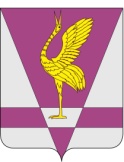 РОССИЙСКАЯ ФЕДЕРАЦИЯКРАСНОЯРСКИЙ КРАЙУЖУРСКИЙ РАЙОННЫЙ СОВЕТДЕПУТАТОВРЕШЕНИЕРОССИЙСКАЯ ФЕДЕРАЦИЯКРАСНОЯРСКИЙ КРАЙУЖУРСКИЙ РАЙОННЫЙ СОВЕТДЕПУТАТОВРЕШЕНИЕРОССИЙСКАЯ ФЕДЕРАЦИЯКРАСНОЯРСКИЙ КРАЙУЖУРСКИЙ РАЙОННЫЙ СОВЕТДЕПУТАТОВРЕШЕНИЕ12.11.2012 г. г. Ужур№ 32-223рО протесте прокурора Ужурского района на п.п. 7.1, 7.2 решения Ужурского районного Совета депутатов от 15.12.2012 г. № 11-86р 
(в ред. от 19.09.2012 года № 30-213р) «Об утверждении Положения о системе оплаты труда муниципальных служащих муниципального образования Ужурский район»О протесте прокурора Ужурского района на п.п. 7.1, 7.2 решения Ужурского районного Совета депутатов от 15.12.2012 г. № 11-86р 
(в ред. от 19.09.2012 года № 30-213р) «Об утверждении Положения о системе оплаты труда муниципальных служащих муниципального образования Ужурский район»О протесте прокурора Ужурского района на п.п. 7.1, 7.2 решения Ужурского районного Совета депутатов от 15.12.2012 г. № 11-86р 
(в ред. от 19.09.2012 года № 30-213р) «Об утверждении Положения о системе оплаты труда муниципальных служащих муниципального образования Ужурский район»